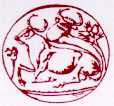 TΕΧΝΟΛΟΓΙΚΟ ΕΚΠΑΙΔΕΥΤΙΚΟ ΙΔΡΥΜΑ                                    Ηράκλειο 02/05/2018(Τ.Ε.Ι.)	 KΡΗΤΗΣ  					   	Αρ. Πρωτ.:  _______________________________________	Ταχ. Δ/νση	: Eσταυρωμένος,  Τ.Θ. 3919  Ηράκλειο, Κρήτη 715 00Πληροφορίες	:  Αντώνης Παντελάκης                                  Τηλέφωνα	: (2810) 379375FAX                :  2810 - 379397ΠΡΟΣΚΛΗΣΗΕΚΔΗΛΩΣΗΣ ΕΝΔΙΑΦΕΡΟΝΤΟΣ ΓΙΑ ΔΥΟ (2)  ΘΕΣΕΙΣ ΑΜΕΙΒΟΜΕΝΩΝ ΦΟΙΤΗΤΩΝ ΤΟΥ ΤΜΗΜΑΤΟΣ ΦΟΙΤΗΤΙΚΗΣ ΜΕΡΙΜΝΑΣ       ΑΚΑΔ.ΕΤΟΥΣ 2017-2018Σύμφωνα με:Tην αριθ. Ε5/12029/14-10-99 Υπουργική Απόφαση  (Φ.Ε.Κ. 1956 τεύχος Β  /29-10-1999) << Απασχόληση Φοιτητών Τ.Ε.Ι >>Την  απόφαση του Πρυτανικού Συμβουλίου του ΤΕΙ Κρήτης αρ. πράξης 06/19.04.2018  με την οποία παρέχεται το δικαίωμα στο Τμήμα Φοιτητικής Μέριμνας να απασχολήσει  (2) Φοιτητές/τριες με αμοιβή.Το Τμήμα Φοιτητικής Μέριμνας του ΤΕΙ Κρήτης κάνει γνωστό στους Φοιτητές/τριες ότι πρόκειται να προσλάβει (2) Φοιτητές/τριες με αμοιβή για το διάστημα από 15.05.2018 έως 15.12.2018 εξαιρείται ο Αύγουστος.Οι ενδιαφερόμενοι πρέπει να υποβάλλουν στο Τμήμα από 03 – 05 – 2018 ημέρα Πέμπτη  μέχρι και 10 – 05 – 2018 ημέρα Πέμπτη  και 10 -  12 π .μ. τα εξής δικαιολογητικά:          Αίτηση συμμετοχής (χορηγείται από το Τμήμα)Βιογραφικό ΣημείωμαΒεβαίωση εγγραφής – αναλυτική βαθμολογίαΑντίγραφο εκκαθαριστικού της τελευταίας  εκκαθαρισμένης φορολογικής δήλωσηςΓνώση υπολογιστών Η τελική πρόσληψη όλων των υποψηφίων θα γίνει μετά από σχετική συνέντευξη.Ο ΠΡΟΙΣΤΑΜΕΝΟΣ ΤΟΥ ΤΜΗΜΑΤΟΣΠΑΝΤΕΛΑΚΗΣ ΑΝΤΩΝΗΣ